Publicado en Bizkaia el 08/06/2021 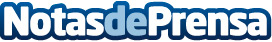 VCG Decoletaje aborda un proyecto de digitalización de la producciónInvertirá 200.000€ en implantar una plataforma de control de la producción y un almacén inteligenteDatos de contacto:VCG Decoletaje946 824 012Nota de prensa publicada en: https://www.notasdeprensa.es/vcg-decoletaje-aborda-un-proyecto-de Categorias: País Vasco E-Commerce Otras Industrias Digital http://www.notasdeprensa.es